WEST RIDGE ELEMENTARY PTO MEETING AGENDADate: Feb.6, 2013		Time: 6:30 – 8 p.m.		Time: 6:30 – 8 p.m.		Time: 6:30 – 8 p.m.		Location: West Ridge Elementary School CafeteriaLocation: West Ridge Elementary School CafeteriaLocation: West Ridge Elementary School CafeteriaPurpose:  Regular PTO meeting				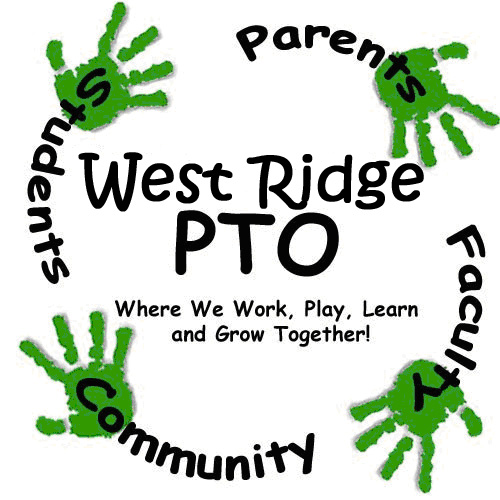 Purpose:  Regular PTO meeting				Purpose:  Regular PTO meeting				Code of Conduct: Standard Code of ConductCode of Conduct: Standard Code of ConductCode of Conduct: Standard Code of ConductCode of Conduct: Standard Code of ConductFacilitator: L. Hadaway				Facilitator: L. Hadaway				Scribe: L. Alston	Scribe: L. Alston	Scribe: L. Alston	Timekeeper: J. LiuTimekeeper: J. LiuAgenda:        Agenda:        Agenda:        Agenda:        Agenda:        Agenda:        Agenda:        Welcome, IntroductionsWelcome, IntroductionsWelcome, IntroductionsLeah HadawayLeah HadawayLeah Hadaway5 minutesOld Business/FeedbackTeacher Appreciation Week update-board games for classroomsMarch PTO meeting- March 13thSpirit Nights- Texas Roadhouse, Gallery on the GoOld Business/FeedbackTeacher Appreciation Week update-board games for classroomsMarch PTO meeting- March 13thSpirit Nights- Texas Roadhouse, Gallery on the GoOld Business/FeedbackTeacher Appreciation Week update-board games for classroomsMarch PTO meeting- March 13thSpirit Nights- Texas Roadhouse, Gallery on the GoLeah HadawayJennifer LiuLeah HadawayJennifer LiuLeah HadawayJennifer Liu10 minutes5 minutesNew Business Fun Services fundraiser presentationFuture Fundraisers- bundling services?-Vote for Fall FundraiserBake sale during conferences- March 6 &7Scholastic Book Fair during conferencesHospitality- Dinners during conferencesOngoing Fundraising -Box Tops Update-Treasure Box help-Tyson A+ labels check- Labels for Education-Terra Cycle UpdateBudget Update-Use of funds for teachers’ wish listsSpirit Nights- Culver’s Feb. 20th, Skate City Feb. 28thContest to encourage attendance at PTO meetings-this month’s winner for class sundae/root beer float partyNew Business Fun Services fundraiser presentationFuture Fundraisers- bundling services?-Vote for Fall FundraiserBake sale during conferences- March 6 &7Scholastic Book Fair during conferencesHospitality- Dinners during conferencesOngoing Fundraising -Box Tops Update-Treasure Box help-Tyson A+ labels check- Labels for Education-Terra Cycle UpdateBudget Update-Use of funds for teachers’ wish listsSpirit Nights- Culver’s Feb. 20th, Skate City Feb. 28thContest to encourage attendance at PTO meetings-this month’s winner for class sundae/root beer float partyNew Business Fun Services fundraiser presentationFuture Fundraisers- bundling services?-Vote for Fall FundraiserBake sale during conferences- March 6 &7Scholastic Book Fair during conferencesHospitality- Dinners during conferencesOngoing Fundraising -Box Tops Update-Treasure Box help-Tyson A+ labels check- Labels for Education-Terra Cycle UpdateBudget Update-Use of funds for teachers’ wish listsSpirit Nights- Culver’s Feb. 20th, Skate City Feb. 28thContest to encourage attendance at PTO meetings-this month’s winner for class sundae/root beer float partyFun ServicesLeah HadawayKristi/ChrisLindley Alston Jennifer Liu Fun ServicesLeah HadawayKristi/ChrisLindley Alston Jennifer Liu Fun ServicesLeah HadawayKristi/ChrisLindley Alston Jennifer Liu 15 minutes10 minutes5 minutes10 minutes5 minutesSummary, Questions and Participant Feedback Summary, Questions and Participant Feedback Summary, Questions and Participant Feedback Leah HadawayLeah HadawayLeah Hadaway5 minutesCommittee Break-Out – Activities/FundraisingCommittees may stay and address any topics needed or they may schedule another time to meet.Committee Break-Out – Activities/FundraisingCommittees may stay and address any topics needed or they may schedule another time to meet.Committee Break-Out – Activities/FundraisingCommittees may stay and address any topics needed or they may schedule another time to meet.Leah HadawayLeah HadawayLeah Hadaway20 minutesAdjournAdjournAdjournNOTES:NOTES:NOTES:NOTES:NOTES:NOTES:NOTES: